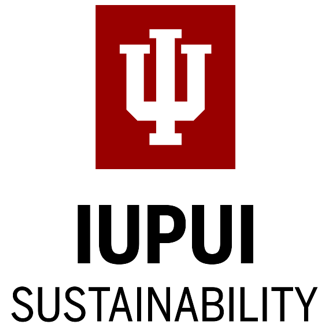 Position Title: Energy Intern Department: IUPUI Sustainability Hourly Wage: $10.15-$12.15Average Weekly Hours: 15-20Purpose:
As Energy Intern, you will be responsible for enhancing and managing the campus’ Energy Challenge program. The IUPUI Energy Challenge is an energy efficiency competition aimed at engaging the campus community in energy & water education and reduction.  The vision of the IUPUI Energy Challenge is to reduce the carbon footprint and encourage a culture of understanding the impact of energy conservation. The IUPUI Energy Challenge aims to deepen campus consciousness of utility conservation, improve our STARS rating, and make positive, physical contributions to the efficient utilization of our campus facilities.  The Energy Intern will provide educational seminars and engaging awareness events for the respective building occupants. They will work closely with Campus Facility Services and the Industrial Assessment Center to develop a solid building utility portfolio through energy audits and customized efficiency plans for each building and the building occupants. The energy intern tasks will consist of developing energy efficiency education and outreach opportunities for the campus community; conducting assessments of the energy challenge program to determine its level of success; expanding the energy challenge program; collaborating with Housing and Residence Life to educate residential students about energy and water utilization; expanding the analysis of IUPUI’s GHGs; assisting Sustainability with annual STARS reporting.Duties, Functions, and Responsibilities: Assist Sustainability along with Campus Facility Services (CFS) in providing energy & water efficiency education and outreach opportunities to faculty, staff, and students across campus. (Fall 80% / Spring 20%)Facilitate the IUPUI Energy Challenge to engage the campus community in energy education and reduction.  Assist with the promotion of campus energy and water efficiency awareness and education campaigns and develop a portfolio of Energy Challenge events. Work to develop a water use dashboard that can be used as an education and reduction tool, eventually to be added as an element of the annual Energy Challenge. Update and enhance the campus Energy Challenge website and standard operating procedure.  Expand the energy dashboard beyond the residence halls to show the energy used in buildings across campus and the associated emissions. Sustainable Energy Practices (Fall 10% / Spring 50%)Assist CFS and the Industrial Assessment Center with advancing energy audit recommendations. Work to increase green technology standards across campus. Ensure EnergyStar vending machines as a standard across campus. Assist with conducting IUPUI’s GHG emissions assessment  Assist Sustainability with annual STARS reporting. (Spring 20%)Assist with other projects as needed. (Fall 10% / Spring 10%)Look for other potential funding opportunities, including Greening IUPUI Grants.Take advantage of professional development opportunities, including webinars. Write periodic blogs, social media posts, or newsletter articlesDesired Minimum Qualifications: Major course work in Public and Environmental Affairs, Engineering & Technology, Informatics, Communications, Business, Liberal Arts, or related field.Interest in and passion for sustainabilityStrong organizational, analytical, and communication skills.Critical thinker, ability to develop well-reasoned and comprehensive solutions.Strong desire and ability to learn, be independent, and take initiative.Creative, motivated, and energetic.Applicants must be in good academic standing.Prepared to learn new applications. Ex: Tableau 